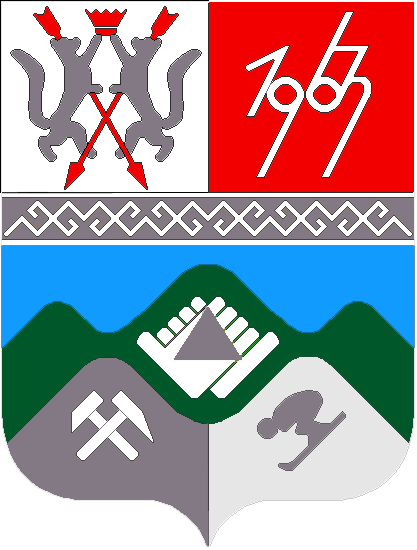 КЕМЕРОВСКАЯ ОБЛАСТЬТАШТАГОЛЬСКИЙ МУНИЦИПАЛЬНЫЙ РАЙОН АДМИНИСТРАЦИЯТАШТАГОЛЬСКОГО МУНИЦИПАЛЬНОГО РАЙОНАПОСТАНОВЛЕНИЕот «21»   июня    2017. №  467-пО внесении изменений   в  «Порядок формирования, утверждения и ведения планов закупок товаров, работ, услуг для обеспечения нужд Таштагольского муниципального района, формы плана закупок товаров, работ, услуг» утвержденный  Постановлением Администрации Таштагольского муниципального района от 27.10.2016 № 832-пВ целях реализации статьи 2 Федерального закона от 03.07.2016            № 321-ФЗ «О внесении изменений в отдельные законодательные акты Российской Федерации по вопросам закупок товаров, работ, услуг для обеспечения государственных и муниципальных нужд и нужд отдельных видов юридических лиц», в соответствии с постановлением Правительства от 21.11.2013 № 1043 «О требованиях к формированию, утверждению и ведению планов закупок товаров, работ, услуг для обеспечения нужд субъекта Российской Федерации и муниципальных нужд, а также требованиях к форме планов закупок товаров, работ, услуг» Администрация Таштагольского муниципального района п о с т а н о в л я е т:         1.Внести изменения в «Порядок формирования, утверждения и ведения планов закупок товаров, работ, услуг для обеспечения нужд Таштагольского муниципального района, формы плана закупок товаров, работ, услуг» утвержденный  Постановлением Администрации Таштагольского муниципального района от 27.10.2016 № 832-п следующие изменения:1.1. В Порядке формирования, утверждения и ведения планов закупок товаров, работ, услуг для обеспечения нужд Таштагольского муниципального района, утвержденном постановлением:1.2.1. В пункте 2:в подпункте «в» слова « муниципальными унитарными предприятиями, имущество которых принадлежит на праве собственности Таштагольского муниципального района» исключить;дополнить подпунктом «е» следующего содержания:«е) муниципальными унитарными предприятиями Таштагольского муниципального района, имущество которых принадлежит на праве собственности Таштагольского муниципального района, за исключением закупок, осуществляемых в соответствии с частями 2.1 и 6 статьи 15 Закона о контрактной системе, - со дня утверждения плана (программы) финансово-хозяйственной деятельности унитарного предприятия.».1.2.2. В пункте 3:абзац второй подпункта «а» изложить в следующей редакции:«формируют планы закупок исходя из целей осуществления закупок, определенных с учетом положений статьи 13 Закона о контрактной системе, и представляют их главным распорядителям в установленные ими сроки для формирования на их основании в соответствии с бюджетным законодательством Российской Федерации обоснований бюджетных ассигнований на осуществление закупок;»;в абзаце втором подпункта «б» слова «и представляют их не позднее 1 июля текущего года органам, осуществляющим функции и полномочия их учредителя, для учета при формировании обоснований бюджетных ассигнований в соответствии с бюджетным законодательством Российской Федерации» исключить;дополнить подпунктом «е» следующего содержания:«е) юридические лица, указанные в подпункте «е» пункта 2 настоящего Порядка:формируют планы закупок при планировании в соответствии с законодательством Российской Федерации их финансово-хозяйственной деятельности и представляют их органам, осуществляющим полномочия собственника имущества в отношении юридического лица, в установленные ими сроки;уточняют при необходимости планы закупок, после их уточнения и утверждения плана (программы) финансово-хозяйственной деятельности юридического лица утверждают в сроки, установленные пунктом 2 настоящего Порядка, плана закупок;».1.2.3. В подпункте «з» пункта 8 после слова «планов» дополнить словом «(программ)», после слов «бюджетных учреждений» дополнить словами        « муниципальных унитарных предприятий».1.2.4. Пункт 13 дополнить словами «за исключением сведений, включаемых в план закупок в порядке, установленном пунктом 14 настоящего Порядка».1.2.5. Дополнить пунктом 14 следующего содержания:«14. План закупок представляет собой единый документ, форма которого включает в том числе следующие дополнительные сведения, включаемые в таблицу:а) номер строки плана закупок;б) код бюджетной классификации, формируемый в соответствии с бюджетным законодательством Российской Федерации.».1.3. Форму плана закупок товаров, работ, услуг для обеспечения нужд Таштагольского муниципального района на 20__ финансовый год и на плановый период 20__ и 20__ годов (при наличии), утвержденную постановлением, изложить в новой редакции согласно приложению к настоящему постановлению.2. Контроль за исполнением постановления возложить на заместителя Главы Таштагольского муниципального района  (по вопросам экономики)            В.С. Швайгерт.3. Пресс-секретарю Главы Таштагольского муниципального района (Кустовой М.Л.), разместить настоящее постановление на официальном сайте администрации в информационно - телекоммуникационной сети «Интернет».4. Настоящее постановление вступит в силу со дня официального опубликования. Глава Таштагольского 	В.Н. Макутамуниципального районаПриложениек постановлению Администрации Таштагольского муниципального района(форма)УтверждаюРуководитель (уполномоченное лицо)_____________   ____________  ___________________________                                                     (должность)         (подпись)           (расшифровка подписи)«__»___________________ 20__г.План закупок товаров, работ, услуг для обеспечения нужд Таштагольского муниципального районана 20__ финансовый год и на плановый период  20___ и 20___ годов (при наличии)Ответственный исполнитель _____________ _________ _________________________                                                   (должность)      (подпись)     (расшифровка подписи)«__» ___________ 20__ г.<*> Заполняется в отношении плана закупок, включающего информацию о закупках, осуществляемых бюджетным, автономным учреждением или государственным унитарным предприятием в рамках переданных ему органом государственной власти (государственным органом) Кемеровской области полномочий государственного заказчика по заключению и исполнению от лица указанных органов государственных контрактов.<**> Дополнительные сведения, установленные в соответствии с пунктом 4 требований к форме планов закупок товаров, работ, услуг, утвержденных постановлением Правительства Российской Федерации от 21.11.2013 № 1043 «О требованиях к формированию, утверждению и ведению планов закупок товаров, работ, услуг для обеспечения нужд субъекта Российской Федерации и муниципальных нужд, а также требованиях к форме планов закупок товаров, работ, услуг».<***> Графа заполняется в случае, если планируемая закупка включена в государственную программу.<****> Информация об объеме финансового обеспечения по коду бюджетной классификации вносится государственными заказчиками, осуществляющими закупки для обеспечения нужд Кемеровской области, в разрезе раздела, подраздела, целевой статьи, вида расходов. Информация об объеме финансового обеспечения по соглашению о предоставлении субсидии из средств бюджета Кемеровской области вносится государственными унитарными предприятиями, собственником имущества которых является Кемеровская область, осуществляющими закупки для обеспечения нужд Кемеровской области, в разрезе каждого соглашения о предоставлении субсидии из средств бюджета Кемеровской области. Информация об объеме финансового обеспечения по соглашению о предоставлении субсидии из средств бюджета Кемеровской области не вносится государственными бюджетными и автономными учреждениями, созданными Кемеровской областью, осуществляющими закупки для обеспечения нужд Кемеровской области.Наименование заказчика (государственного, муниципального заказчика, бюджетного, автономного учреждения или муниципального  унитарного предприятия)                                                                                                                     ________________________Организационно-правовая форма                                                                                                    ________________________Форма собственности                                                                                                    ________________________Местонахождение (адрес), телефон, адресэлектронной почты                                                                                                    ________________________Наименование заказчика, осуществляющего Закупки в рамках переданных полномочий государственного заказчика <*>                                                                                                    ________________________Местонахождение (адрес), телефон, адресэлектронной почты <*>                                                                                                    ________________________Вид документа                                                                                                    ________________________(базовый – «0»,измененный – «1» и далеев порядке возрастания)Единица измерения: рубль                                                                                                    ________________________                                                        Датапо ОКПОИННКППпо ОКОПФОКТМОпо ОКПОпо ОКТМОдата внесения измененияпо ОКЕИ№ п/п№ стро-ки плана закупок <**>Иден-тифика-цион-ный код закупкиКод бюд-жетной класси-фика-ции <**>Цель осуществления закупкиЦель осуществления закупкиНаиме-нование объекта закупкиПлани-руемый год размещения извещения, направления приглаше-ния, заклю-чения контракта с единствен-ным постав-щиком (подряд-чиком, исполни-телем)Объем финансового обеспечения (тыс. рублей)Объем финансового обеспечения (тыс. рублей)Объем финансового обеспечения (тыс. рублей)Объем финансового обеспечения (тыс. рублей)Объем финансового обеспечения (тыс. рублей)Сроки (перио-дич-ность) осу-ществ-ления плани-руемых заку-покДополнительная информа-ция в соот-ветствии с пунктом 7 части 2 статьи 17 Федераль-ного зако-на           «О конт-рактной системе в сфере закупок товаров, работ, услуг для обеспече-ния государст-венных и муници-пальных нужд»Сведе-ния об обяза-тель-ном общест-венном обсуж-дении (да или нет)Обос-нова-ние внесе-ния изме-нений№ п/п№ стро-ки плана закупок <**>Иден-тифика-цион-ный код закупкиКод бюд-жетной класси-фика-ции <**>Цель осуществления закупкиЦель осуществления закупкиНаиме-нование объекта закупкиПлани-руемый год размещения извещения, направления приглаше-ния, заклю-чения контракта с единствен-ным постав-щиком (подряд-чиком, исполни-телем)все-гов том числе планируемые платежив том числе планируемые платежив том числе планируемые платежив том числе планируемые платежиСроки (перио-дич-ность) осу-ществ-ления плани-руемых заку-покДополнительная информа-ция в соот-ветствии с пунктом 7 части 2 статьи 17 Федераль-ного зако-на           «О конт-рактной системе в сфере закупок товаров, работ, услуг для обеспече-ния государст-венных и муници-пальных нужд»Сведе-ния об обяза-тель-ном общест-венном обсуж-дении (да или нет)Обос-нова-ние внесе-ния изме-нений№ п/п№ стро-ки плана закупок <**>Иден-тифика-цион-ный код закупкиКод бюд-жетной класси-фика-ции <**>Наимено-вание ме-роприятия государ-ственной программы субъекта Российской Федерации либо непрограммные направления деятельности (функции, полномочия)Ожидаемый результат реализации мероприятия государственной программы Российской Федерации<***>Наиме-нование объекта закупкиПлани-руемый год размещения извещения, направления приглаше-ния, заклю-чения контракта с единствен-ным постав-щиком (подряд-чиком, исполни-телем)все-гона текущий финансовый годна плано-вый периодна плано-вый периодна после-дую-щие годыСроки (перио-дич-ность) осу-ществ-ления плани-руемых заку-покДополнительная информа-ция в соот-ветствии с пунктом 7 части 2 статьи 17 Федераль-ного зако-на           «О конт-рактной системе в сфере закупок товаров, работ, услуг для обеспече-ния государст-венных и муници-пальных нужд»Сведе-ния об обяза-тель-ном общест-венном обсуж-дении (да или нет)Обос-нова-ние внесе-ния изме-нений№ п/п№ стро-ки плана закупок <**>Иден-тифика-цион-ный код закупкиКод бюд-жетной класси-фика-ции <**>Наимено-вание ме-роприятия государ-ственной программы субъекта Российской Федерации либо непрограммные направления деятельности (функции, полномочия)Ожидаемый результат реализации мероприятия государственной программы Российской Федерации<***>Наиме-нование объекта закупкиПлани-руемый год размещения извещения, направления приглаше-ния, заклю-чения контракта с единствен-ным постав-щиком (подряд-чиком, исполни-телем)все-гона текущий финансовый годна пер-вый годна вто-рой годна после-дую-щие годыСроки (перио-дич-ность) осу-ществ-ления плани-руемых заку-покДополнительная информа-ция в соот-ветствии с пунктом 7 части 2 статьи 17 Федераль-ного зако-на           «О конт-рактной системе в сфере закупок товаров, работ, услуг для обеспече-ния государст-венных и муници-пальных нужд»Сведе-ния об обяза-тель-ном общест-венном обсуж-дении (да или нет)Обос-нова-ние внесе-ния изме-нений1234567891011121314151617Итого для осуществления закупокИтого для осуществления закупокИтого для осуществления закупокИтого для осуществления закупокИтого для осуществления закупокИтого для осуществления закупокИтого для осуществления закупокИтого для осуществления закупокВ том числе по коду бюджетной классификации ______/по соглашению № ______ от _______ <****> В том числе по коду бюджетной классификации ______/по соглашению № ______ от _______ <****> В том числе по коду бюджетной классификации ______/по соглашению № ______ от _______ <****> В том числе по коду бюджетной классификации ______/по соглашению № ______ от _______ <****> В том числе по коду бюджетной классификации ______/по соглашению № ______ от _______ <****> В том числе по коду бюджетной классификации ______/по соглашению № ______ от _______ <****> В том числе по коду бюджетной классификации ______/по соглашению № ______ от _______ <****> В том числе по коду бюджетной классификации ______/по соглашению № ______ от _______ <****> 